Ε΄  ΜΑΘΗΜΑΤΙΚΑ 			Γερακούδη ΚατερίναΕΝ.3: ΚΕΦ.18  ΠΡΟΣΘΕΣΗ ΚΑΙ ΑΦΑΙΡΕΣΗ ΚΛΑΣΜΑΤΩΝΚάνω προσεχτικά τις πράξεις: +  =                              - = +  +=			  - =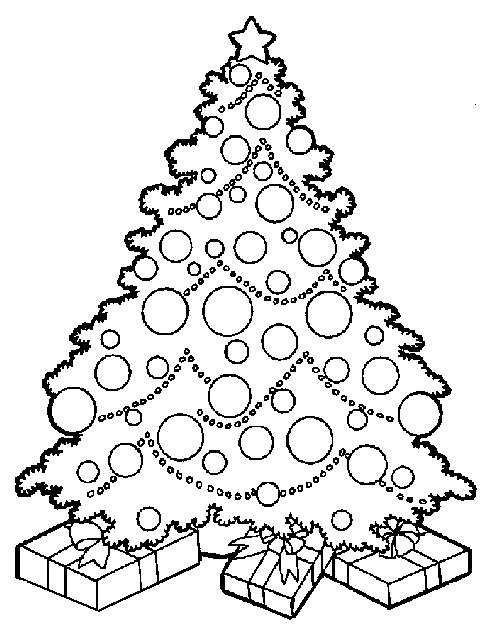  + +=			-= + +=			 -= +2				- 1=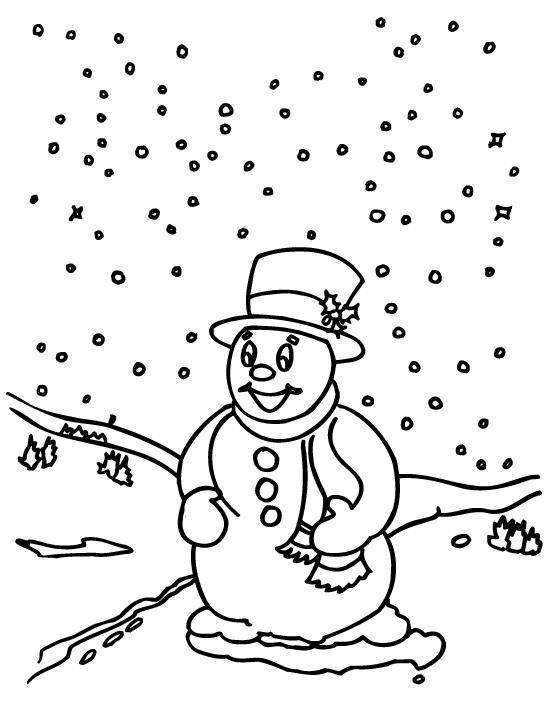 3 +=     		5 - 2  = Σε ένα ορθογώνιο η μια πλευρά είναι 1μ. και η άλλη είναι κατά μ μικρότερη. Πόση είναι η περίμετρος του σχήματος;1μ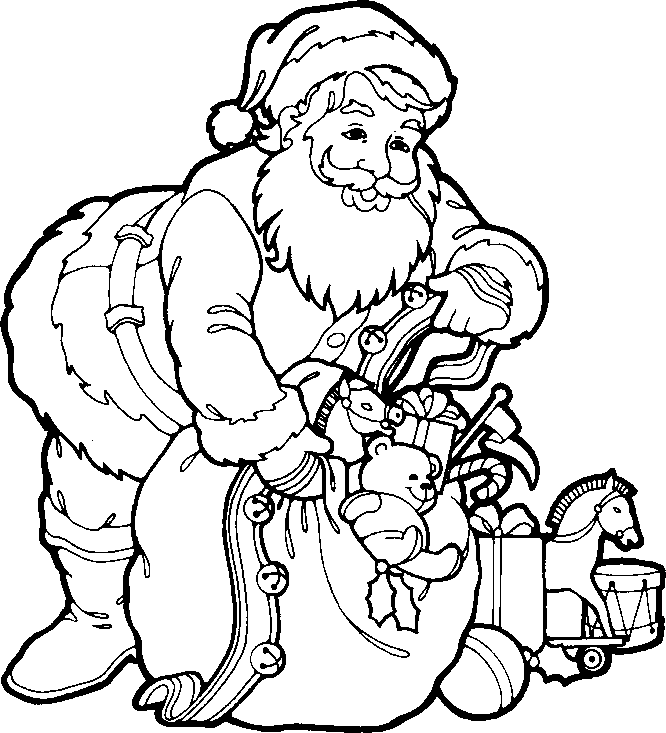 